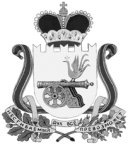 СОВЕТ ДЕПУТАТОВ ВЯЗЕМСКОГО ГОРОДСКОГО ПОСЕЛЕНИЯ ВЯЗЕМСКОГО РАЙОНА СМОЛЕНСКОЙ ОБЛАСТИРЕШЕНИЕот 18.10.2016 №  76Об особенностях рассмотрения и утверждения проекта решения о бюджете Вяземского городского поселения Вяземского района Смоленской области на 2017 год и на плановый период 2018 и 2019 годовВ соответствии с Федеральным законом Российской Федерации от 02.06.2016 № 158-ФЗ «О приостановлении действия отдельных положений Бюджетного кодекса Российской Федерации и внесения изменений в отдельные законодательные акты Российской Федерации», рассмотрев обращение Главы Администрации муниципального образования «Вяземский район» Смоленской области от 13.10.2016 № 800/02-06, Совет депутатов Вяземского городского поселения Вяземского района Смоленской областиРЕШИЛ:1. Установить, что в 2016 году проект решения Совета депутатов Вяземского городского поселения Вяземского районного Смоленской области «О бюджете Вяземского городского поселения Вяземского районного Смоленской области на 2017 год и плановый период 2018 и 2019 годов» вносится Главой Администрации муниципального образования «Вяземский район» Смоленской области на рассмотрение Совета депутатов Вяземского городского поселения Вяземского районного Смоленской области не позднее 5 декабря 2016 года.Глава муниципального образованияВяземского городского поселенияВяземского района Смоленской области                                            А.А. Григорьев